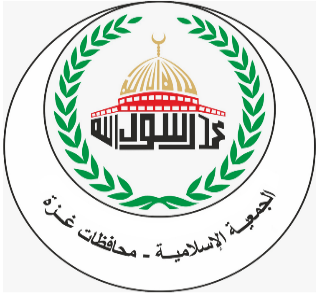 إعلان وظيفة مدير تنفيذيتعلن الجمعية الإسلامية- محافظات غزة عن حاجتها لشغل وظيفة مدير تنفيذي ضمن عمل الجمعية الخيري والإنساني وطبقاً للمؤهلات والمهام الموضحة في الإعلان.الشروط الوظيفية:درجة البكالوريوس في جميع التخصصات ويفضل التخصصات القريبة من الادارة والهندسة والمشاريع.خبرة لا تقل عن 5 سنوات في مجال عمل الجمعيات الخيرية، منها سنتان في موقع إداري إشرافي. اتقان اللغتين العربية والإنجليزية قراءة وكتابة ومحادثة.خبرة ومعرفة عالية في إعداد خطط العمل والموازنات ومقترحات المشاريع والتقارير باللغتين العربية والإنجليزية.معرفة جيدة بمهارات استخدام الحاسوب.القدرة على العمل ضمن فريق وتحمل ضغط العمل بما في ذلك العمل خارج أوقات الدوام.القدرة على بناء علاقات جيدة وفتح علاقات جديدة مع الشركاء.أن يكون من سكان مدينة غزة. مهام ومسؤوليات الوظيفة:متابعة وتنفيذ الأعمال والقرارات التي تصدر عن مجلس الإدارة، وإعداد التقارير الدورية لمجلس الإدارة. إدارة وتنظيم كافة اللوائح والمهام وخطط المؤسسة.الإشراف الإداري الشامل وإصدار النشرات اللازمة لتنظيم العمل.مراجعة ملفات وعقود الموظفين ومهام وصلاحيات كل فرد، وإجراء التعديلات اللازمة.الإشراف على وضع الموازنة التقديرية للمؤسسة.إعداد مقترحات المشاريع اللازمة والتواصل مع الممولين لتوفير الدعم المطلوب.تمثيل المؤسسة فيما يتعلق بإبرام الإتفاقيات الخاصة بالمشاريع بالتنسيق والإعتماد من مجلس الإدارة.تأدية ما يسند له من مهام إضافية من مجلس الإدارة.آلية التقديمعلى الراغبين في التقدم للوظيفة إرسال السيرة الذاتية ورسالة التغطية إلى البريد الإلكتروني للجمعية info@isocg.org  آخر موعد لاستقبال الطلبات: 20/02/2023.الأوراق المطلوبة:صورة عن المؤهل العلمي، صورة عن شهادة الثانوية العامة، صورة عن إثبات الشخصية (هوية/جواز سفر)، صور عن الخبرات والدورات المهنية المذكورة في السيرة الذاتية إضافة إلى صورة شخصية.